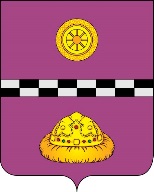 ПОСТАНОВЛЕНИЕот 01 сентября 2021г.	№ 361 Руководствуясь постановлением Правительства Республики Коми от 16.04.2021 № 200 «Об организации проектной деятельности в Правительстве Республики Коми и органах исполнительной власти Республики Коми», приказом Министерства экономического развития и промышленности Республики Коми от 08.07.2021 № 256 «О Типовом положении ведомственного проектного офиса», а также  в целях выполнения функций по обеспечению методологического сопровождения проектной деятельности в муниципальном районе «Княжпогостский»ПОСТАНОВЛЯЮ:Утвердить Положение о ведомственном проектном офисе муниципального района «Княжпогостский» согласно приложению к настоящему постановлению.Признать утратившим силу постановление администрации муниципального района «Княжпогостский» от 24.11.2017 № 469 «О создании ведомственного проектного офиса и ведомственного координационного органа муниципального района «Княжпогостский».Настоящее постановление вступает в силу со дня принятия и подлежит опубликованию на официальном сайте муниципального района «Княжпогостский».Контроль исполнения настоящего постановления возложить на  первого заместителя руководителя администрации муниципального района «Княжпогостский» М.В. Ховрина.Глава МР «Княжпогостский» -руководитель администрации	                                             А.Л. Немчинов                                               Приложение к постановлению администрациимуниципального района «Княжпогостский»от 01.09.2021 г.  №361ПОЛОЖЕНИЕ о ведомственном проектном офисе  муниципального района «Княжпогостский»1. Настоящее Положение определяет порядок формирования ведомственного проектного офиса муниципального района «Княжпогостский», его состав, функции, полномочия.2. Ведомственный проектный офис является ролевой структурой соответствующего органа, обеспечивающим реализацию региональных, приоритетных, ведомственных проектов (далее – проектов)  (программ проектов) и портфелей проектов, в том числе межведомственное взаимодействие, текущий мониторинг и анализ рисков проектов (программ проектов), методическое сопровождение проектной деятельности в соответствующей сфере муниципального управления муниципального района «Княжпогостский».3. Основной целью деятельности ведомственного проектного офиса муниципального района «Княжпогостский» является организация проектной деятельности в соответствующей отрасли муниципального управления, ее методическое сопровождение и реализация проектов (программ проектов).4. Ведомственный проектный офис муниципального района «Княжпогостский» в своей деятельности руководствуется нормативными и правовыми актами Российской Федерации, Республики Коми и муниципальными правовыми актами, регулирующими проектную деятельность, а также настоящим Положением.5. Ведомственный проектный офис муниципального района «Княжпогостский» создается постановлением главы МР «Княжпогостский»- руководителя администрации.6. Ведомственный проектный офис формируется из числа сотрудников администрации муниципального района «Княжпогостский» и руководителей структурных подразделений администрации муниципального района «Княжпогостский». Для решения задач ведомственного проектного могут привлекаться сотрудники учреждений и иных организаций, в отношении которых администрация муниципального района «Княжпогостский» осуществляет функции и полномочия учредителя.7. Состав ведомственного проектного офиса муниципального района «Княжпогостский» утверждается правовым актом ответственного органа по форме, согласно приложению к настоящему Положению.8. Руководителем ведомственного проектного офиса муниципального района «Княжпогостский» является глава муниципального района «Княжпогостский»- руководитель администрации или заместитель руководителя, ответственный за организацию проектной деятельности в администрации муниципального района «Княжпогостский».9. Руководитель ведомственного проектного офиса:а) обеспечивает системное развитие проектной деятельности в муниципальном районе «Княжпогостский» и подведомственных учреждениях;б) оказывает содействие успешной реализации в муниципальном районе «Княжпогостский» проектов;в) организует проведение самостоятельных контрольных мероприятий в отношении проектов;г) осуществляет контроль соблюдения требований, установленных нормативными правовыми актами в сфере проектной деятельности;д) выполняет иные функции, предусмотренные нормативными правовыми актами в сфере проектной деятельности. 9. Заместитель руководителя ведомственного проектного офиса осуществляет полномочия руководителя ведомственного проектного офиса, указанные в подпунктах «а» - «д» пункта 8 настоящего Положения, в случае отсутствия руководителя ведомственного проектного офиса в связи с его отпуском, командировкой, болезнью или по его поручению.10. Администратор ведомственного проектного офиса:а) выполняет сбор информации о ходе реализации проектов (программ проектов);б) осуществляет подготовку и организацию проведения совещаний ведомственного проектного офиса, формирует соответствующие протоколы.11. Сотрудники ведомственного проектного офиса выполняют функции, возложенные на ведомственный проектный офис, в соответствии с настоящим Положением и поручениями руководителя соответствующего ведомственного проектного офиса в рамках реализации проектов (программ проектов), портфелей проектов.Приложение к положению о ведомственном проектном офисеСОСТАВведомственного проектного офиса муниципального района «Княжпогостский»О создании ведомственного проектного офиса муниципального района «Княжпогостский»Немчинов А.Л.  – Глава муниципального района «Княжпогостский» -руководитель администрации, руководитель ведомственного проектного офисаХоврин М.В.–Первый заместитель руководителя администрации МР «Княжпогостский», заместитель руководителя ведомственного  проектного офисаКараванова И.Г.–Заведующий отделом экономики, предпринимательства и потребительского рынка   администрации МР «Княжпогостский», администратор ведомственного проектного офисаАлекперова О.А. -Ведущий специалист отдела экономики, предпринимательства и потребительского рынка   администрации МР «Княжпогостский», администратор ведомственного проектного офисаГойда М.Г.-Начальник управления культуры и спорта администрации МР «Княжпогостский», сотрудник ведомственного проектного офисаВолчкевич А.В. -Начальник управления муниципальным хозяйством администрации МР «Княжпогостский», сотрудник ведомственного проектного офисаКульга А.В.-Заведующий сектором социальной работы администрации МР «Княжпогостский», сотрудник ведомственного проектного офисаРочева Г.И.-Главный специалист сектора перспективного планирования администрации МР «Княжпогостский», сотрудник ведомственного проектного офисаРочева Л.А.-Начальник управления образования администрации МР «Княжпогостский», сотрудник ведомственного проектного офисаХлюпина Н.А.–Начальник финансового управления  администрации МР «Княжпогостский»,  сотрудник ведомственного проектного офиса.